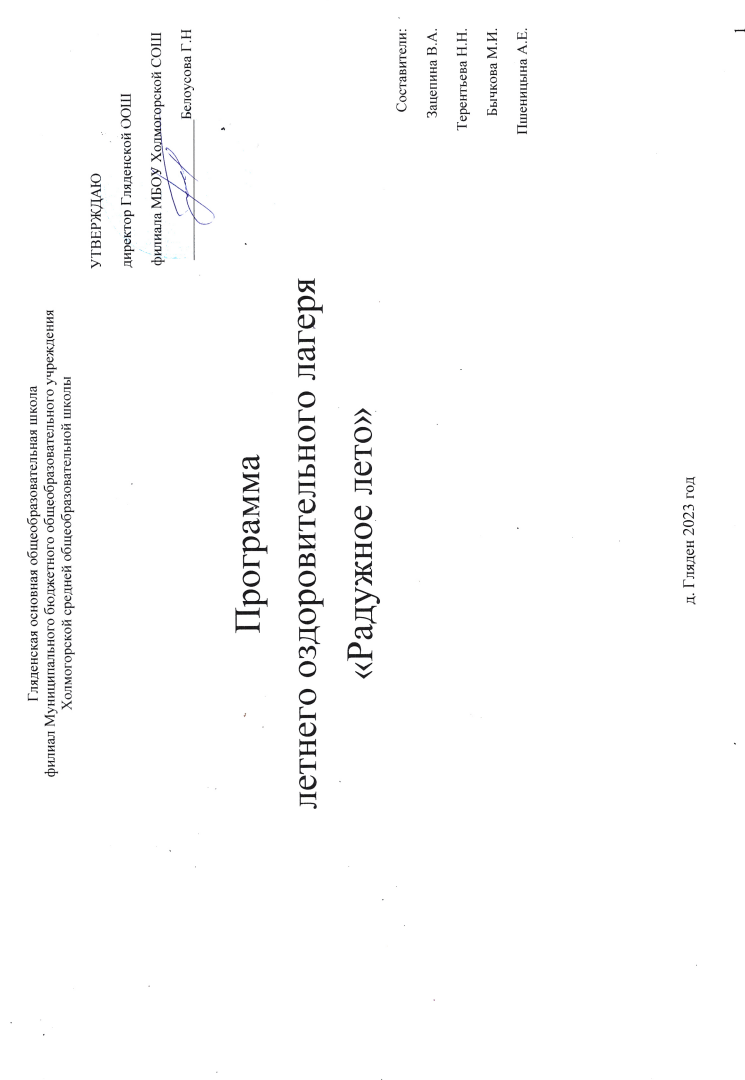 Пояснительная запискаДанная программа нацелена на создание условий для полноценного отдыха, оздоровления детей, развития их внутреннего потенциала, содействие формированию ключевых компетенций воспитанников на основе включения их в разнообразную, общественно значимую и личностно привлекательную деятельность, содержательное общение и межличностные отношения в разновозрастном коллективе, развитие творческих способностей детей.Разработка данной программы организации летнего каникулярного отдыха, оздоровления и занятости детей была вызвана:-повышением спроса родителей и детей на организованный отдых школьников в условиях сельской местности;-обеспечением преемственности в работе лагеря предыдущих лет;-модернизацией старых форм работы и введением новых;-необходимостью использования богатого творческого потенциала детей и педагогов в реализации цели и задач программы.Данная программа по своей направленности является комплексной, т.е. включает в себя разноплановую деятельность, объединяет различные направления оздоровления, отдыха и воспитания детей в условиях оздоровительного лагеря.По продолжительности программа является краткосрочной, т.е. реализуется в течение лагерной смены. В лагере ребята занимаются на основе коллективного обучения по индивидуальным маршрутам и программам.КОНЦЕПЦИЯ ПРОГРАММЫСоздание всех условий для развития и реализации творческой личности, сохранения и укрепления здоровья детей, а также работа по формированию духовно – нравственных качеств, патриотическому и гражданскому воспитанию является одним из основных направлений деятельности лагеря.Педагогический коллектив организует следующие виды деятельности: праздники, конкурсы, викторины, спортивные соревнования и мероприятия, посещение культурно – массовых учреждений, ролевые и творческие игры, акции, мониторинговую деятельность.Реализация программы проходит на основе коммуникативных, творческих развивающих подвижных игр, организации коллективных творческих дел, выполнения заданий по рефлексии лагерных дел.Вся программа включает себя три курса: 1) учебный,2) производственный, 3) клубный.Учебный курс основан на изучении тем недели с миром звуков, красок, ощущений. На основе развития навыков моделирования, изготовления поделок из различного материала, в процессе творческой деятельности дети знакомится с единой картиной мира.Оздоровительная деятельность способствует формированию культуры физического здоровья, интереса к спорту, мотивирует детей на заботу о своем здоровье и активный отдых. Проведение оздоровительных и различных спортивно – развлекательных мероприятий способствует созданию положительного физиологического и психологического фона.Культурно – досуговая (клубная) деятельность состоит из общелагерных и отрядных мероприятий (творческие конкурсы, театрализация).Получение новых знаний при подготовке к мероприятиям различной направленности приводит к обогащению мировоззрения ребёнка, что, в свою очередь, сказывается на изменении личностного поведения каждого члена коллектива.ЦЕЛЬ: создание оптимальных условий, обеспечивающих полноценный отдых детей, их оздоровление и творческое развитие.Задачи:-способствовать укреплению навыков к ЗОЖ;-раскрыть творческий потенциал детей;- развить различные формы общения в разновозрастных группах;-провести адаптационный период для детей, поступающих в первый класс для снятия психологической напряжённости.  В результате реализации основных положений программы дети, педагоги, организаторы программы:-познают, отдыхают, трудятся;-учатся справляться с отрицательными эмоциями, преодолевать трудные жизненные ситуации;-развивают способность доверять себе и другим;-укрепляют своё здоровье;- учатся себя вести в экстремальных ситуациях.Новизна и оригинальность программы заключается в гармоничном сочетании физкультурно-оздоровительной, творческо-познавательной и нравственно– патриотической деятельности детей посредством вовлечения детей в интеллектуальную, спортивно – игровую деятельность, прослеживается и в широком приобщении детей к разнообразному социальному опыту, созданию в лагере стиля отношений сотрудничества, содружества и сотворчества с применением КСО (коллективного способа обучения). Все мероприятия лагерной смены будут оформлены в лагерном календаре и доступны детям. Им будет предоставлена возможность планировать участие в мероприятиях на специальных листах. Воспитатели – консультанты помогут оформить маршрутные листы. При школе будут работать кружки по запросам и интересам детей. Курировать работу будет дежурный воспитатель (хранитель времени), прогнозируя следующий день по времени. Рефлексию прожитого дня планируется проводить в виде отрядных «Огоньков». После их проведения проводят рефлексию воспитатели с привлечением тех, кто будет работать в отрядах на следующий день для создания целостности картины и достижения оптимальных условий, обеспечивающих полноценный отдых детей, их оздоровление и творческое развитие.Условия реализации программы           Нормативно-правовые условия:- Закон «Об образовании РФ»- Конвенция о правах ребенка, ООН, 1991г.- Всемирная Декларация об обеспечении выживания, защиты и развития детей 30.09.1990г.- Положение о пришкольном лагере дневного пребывания.- Правила внутреннего распорядка лагеря дневного пребывания.- Правила по технике безопасности, пожарной безопасности.- Рекомендации по профилактике детского травматизма, предупреждению несчастных случаев с детьми в школьном оздоровительном лагере.- Должностные инструкции работников.- Заявления от родителей.        - Правила регистрации детей при поступлении и выбытии.- Акт приемки лагеря.- Планы работы.Участники программы Участниками данной программы являются дети в возрасте от 6,6 до 17 лет различных социальных групп (дети из благополучных семей, дети, оказавшиеся в трудной жизненной ситуации, дети, состоящие на профилактическом учёте).  Этапы реализацииI этап. Подготовительный –  февраль – майII этап. Организационный – июньIII этап. Практический – июнь IV этап. Аналитический – конец  июняСроки действия программыПо продолжительности программа является краткосрочной, т.е. реализуется в течение 1 лагерной смены - июнь 2023 г. (смена- 21 день).Содержание деятельностиЛагерная смена разработана в системе коллективного обучения по индивидуальным маршрутам и программам и поделена на четыре темы:1. «Территория здоровья»  2. «Мы дружны и едины»3. «Игры разума»4. «Творцы-молодцы»Организационно-педагогическая деятельность- комплектование штата лагеря кадрами- участие в семинарах по организации летнего отдыха для воспитателей лагерей - совещание при директоре, зам. директора по воспитательной работе по организации летнего отдыха учащихся- проведение инструктажей с воспитателями по технике безопасности и охране здоровья детей- проведение родительских собраний «Занятость учащихся летом»Оздоровительная работаОсновополагающими идеями в работе с детьми в пришкольном летнем лагере является сохранение и укрепление здоровья детей,  поэтому в программу  включены следующие мероприятия:- ежедневный осмотр детей медицинским работником;- утренняя гимнастика;- принятие солнечных и воздушных ванн (в течение всего времени пребывания в лагере в светлое время суток);- организация пешеходных экскурсий по местам города;- организация здорового питания детей;- организация спортивно-массовых мероприятий:- спортивные эстафеты;- подвижные спортивные игры;Работа по сплочению коллектива воспитанниковДля повышения воспитательного эффекта программы и развития коммуникативных способностей с детьми проводятся:- Огонёк «Будем знакомы!»- Коммуникативные игры «Тутти-фрутти», «Снежный ком», «Назовись» и др.. - Игры на выявление лидеров «Верёвочка», «Карабас» и др..- Игры на сплочение коллектива «Зоопарк – 1», «Заколдованный замок»,«Шишки, жёлуди, орехи», «Казаки-разбойники», «Да» и «Нет» не говори!», «Хвост дракона», «Зоопарк-2» и др.Профилактические мероприятия и мероприятия по предупреждению чрезвычайных ситуаций и охране жизни детей в летний периодИнструктажи для детей: «Правила пожарной безопасности», «Правила поведения детей при прогулках и походах», «Правила при поездках в автотранспорте», «Безопасность детей при проведении спортивных мероприятий», «Правила безопасного поведения на водных объектах и оказания помощи пострадавшим на воде» и др.Беседы: «Мой рост, мой вес», «О вреде наркотиков, курения, употребления алкоголя», «Друзья Мойдодыра и наше здоровье», «Как поднять настроение?», «Значение спорта в жизни человека», «Что делать, чтобы тебя не укусили, поцарапали, ужалили, лягнули, забодали, заразили. И что делать, если это всё-таки случилось», «Чтоб был «нюх как у собаки, а глаз как у орла», «Чем вредно переедание»,  «Солнечный и   тепловой удар. Первая помощь при солнечно ми тепловом ударе», «Чтоб всегда красивым быть, надо…», «Чтоб сон был крепким», «Твой режим дня на каникулах», «Как избежать травм», «Зеленая аптечка»,  « Как снять усталость ног»,  «Как ухаживать за кожей»,  «Закаливание», «Вредные привычки и их последствия для организма»Инструкции по основам безопасности жизнедеятельности:«Один дома», «Безопасность в доме», «Правила поведения с незнакомыми людьми», «Правила поведения и безопасности человека на воде», «Меры доврачебной помощи»;Мероприятия на развитие творческих способностей:Оформление отрядных уголков, стенных газет, ярмарка идей и предложений;загадки, кроссворды, ребусы,  викторина  конкурсы рисунков, квест «Я лидер», игры «История моей страны», «С чего начинается Родина», «Угадай мелодию» и др.Развлекательные мероприятия: выставки рисунков, дискотеки, челленджи танцев, подвижные игры на свежем воздухе и др.Работа по привитию навыков самоуправления-	Выявление лидеров, генераторов идей ;-	Распределение обязанностей в отряде;-	Закрепление ответственных по различным видам поручений;-	Дежурство по столовой, игровым площадкам;Механизмы реализации программыI этап. Подготовительный –  февраль – майЭтот этап характеризуется тем, что до открытия пришкольного летнего оздоровительного лагеря начинается подготовка. Деятельностью этого этапа является:проведение совещаний при директоре и заместителе директора по воспитательной работе по подготовке школы;издание приказа по школе об открытии лагеря;разработка программы деятельности пришкольного осеннего оздоровительного   лагеря с дневным пребыванием детей «Летние фантазии»;подготовка методического материала для работников лагеря;отбор кадров для работы в пришкольном летнем оздоровительном лагере;составление необходимой документации для деятельности лагеря (план-сетка, положение, должностные обязанности, инструкции т.д.)составление списков воспитанников;знакомство работников лагеря с едиными педагогическими требованиями;прохождение медкомиссии, подготовка санитарных книжек;осмотр помещений, территории: отрядные комнаты, туалеты, спортивная площадка;приобретение канцтоваров, хозтоваров;проверка готовности школьной  столовой;формирование призового фонда – грамоты, сувениры;сбор инвентаря: фонотека, спортинвентарь, бытовые предметы, аппаратура;оформление уголков «Пожарная безопасность», «ПДД», уголка для родителей;проведение инструктажей с работниками лагеря.оформление лагерного уголка.II этап. Организационный – июнь     Этот период короткий по количеству дней, всего лишь 2 дня.Основной деятельностью этого этапа является:  проведение диагностики, анкетирования детей   запуск программы «Летний денёк»;знакомство с правилами жизнедеятельности лагеря.III этап. Практический – июнь Основной деятельностью этого этапа является:реализация основной идеи смены;вовлечение детей и подростков в различные виды коллективно – творческих дел;работа творческих мастерских.IV этап. Аналитический – конец  июняОсновной идеей этого этапа является:подведение итогов смены;выработка перспектив деятельности организации;анализ предложений детьми, родителями, педагогами, внесенными по деятельности летнего оздоровительного лагеря в будущем.Ожидаемые результатыВ ходе реализации данной программы ожидается:Укрепление и оздоровление детского организма:     - формирование полезных привычек (утренняя зарядка, соблюдение правил      личной гигиены)             - развитие физических качеств (силы, ловкости, быстроты, выносливости)Укрепление физических и психологических сил детей и подростков, развитие лидерских и организаторских качеств, приобретение новых знаний, развитие творческих способностей, детской самостоятельности и самодеятельности.Получение участниками смены умений и навыков  индивидуальной и коллективной творческой и трудовой деятельности, социальной активности.Развитие коммуникативных способностей и толерантности.Приобретение новых знаний и умений в результате занятий (разучивание песен, игр, составление проектов)Расширение кругозора детей.Повышение общей культуры учащихся, привитие им социально-нравственных норм.Эмоциональная разгрузка, снятие напряжения после учебного года.Личностный рост участников смены.Будущие первоклассники получат возможность адаптироваться в школьной средеМаршрутно-логическая схема учебного и производственного курсов В серых ячейках указаны темы из учебного курса, в белых – производственного курса«Территория здоровья» 1.06-8.06Маршрутно-логическая схема учебного и производственного курсовВ серых ячейках указаны темы из учебного курса, в белых – производственного курса«Мы дружны и едины» 9.06-19.06Маршрутно-логическая схема учебного и производственного курсовВ серых ячейках указаны темы из учебного курса, в белых – производственного курса«Игры разума» 20.06-27.06Индивидуальная образовательная программа летнего лагеря на 1.06 «День защиты детей»Учебная деятельностьПроизводственная деятельностьКлубная деятельностьИндивидуальная образовательная программа летнего лагеря на 2.06«День отряда»Учебная деятельностьПроизводственная деятельностьКлубная деятельностьИндивидуальная образовательная программа летнего лагеря на 5.06«День открытий и чудес»Учебная деятельностьПроизводственная деятельностьКлубная деятельностьИндивидуальная образовательная программа летнего лагеря на 6.06«День поэта»Учебная деятельностьПроизводственная деятельностьКлубная деятельностьИндивидуальная образовательная программа летнего лагеря на 7.06«Спортивная семья»Учебная деятельностьПроизводственная деятельностьКлубная деятельностьИндивидуальная образовательная программа летнего лагеря на 8.06«День моды»Учебная деятельностьПроизводственная деятельностьКлубная деятельностьИндивидуальная образовательная программа летнего лагеря на 9.06«День изобретений»Учебная деятельностьПроизводственная деятельностьКлубная деятельностьИндивидуальная образовательная программа летнего лагеря на «День родного края» 10.06«Движение первых – мы дети России»Учебная деятельностьПроизводственная деятельностьКлубная деятельностьИндивидуальная образовательная программа летнего лагеря 13.06«День игрушек, игр, шариков и бантиков»Учебная деятельностьПроизводственная деятельностьКлубная деятельностьИндивидуальная образовательная программа летнего лагеря 14.06«Родина, моя прекрасная Родина!...»Учебная деятельностьПроизводственная деятельностьКлубная деятельностьИндивидуальная образовательная программа летнего лагеря 15.06«День русской березки»Учебная деятельностьПроизводственная деятельностьКлубная деятельностьИндивидуальная образовательная программа летнего лагеря 16.06«День семьи»Учебная деятельностьПроизводственная деятельностьКлубная деятельностьИндивидуальная образовательная программа летнего лагеря 27.06«Финансовая подкованность»Учебная деятельностьПроизводственная деятельностьКлубная деятельностьИндивидуальная образовательная программа летнего лагеря 19.06«Интересный мир»Учебная деятельностьПроизводственная деятельностьКлубная деятельностьИндивидуальная образовательная программа летнего лагеря 20.06«Важные профессии»Учебная деятельностьПроизводственная деятельностьКлубная деятельностьИндивидуальная образовательная программа летнего лагеря 21.06«День вежливости и этики»Учебная деятельностьПроизводственная деятельностьКлубная деятельностьИндивидуальная образовательная программа летнего лагеря 22.06«Никто не забыт!»Учебная деятельностьПроизводственная деятельностьКлубная деятельностьИндивидуальная образовательная программа летнего лагеря 23.06«Жили-были сказки...»Учебная деятельностьПроизводственная деятельностьКлубная деятельностьИндивидуальная образовательная программа летнего лагеря 24.06«День экологии»Учебная деятельностьПроизводственная деятельностьКлубная деятельностьИндивидуальная образовательная программа летнего лагеря  26.06«Музыкальный день»Учебная деятельностьПроизводственная деятельностьКлубная деятельностьИндивидуальная образовательная программа летнего лагеря  27.06«Закрытие лагерной смены»Учебная деятельностьПроизводственная деятельностьКлубная деятельностьПрограмма летней пришкольной площадки «Радужное лето» с дневным пребыванием детейМатрица плана работ на деньФ.И.О.СМЕТА РАСХОДОВФАКТОРЫ РИСКА И МЕРЫ ИХ ПРОФИЛАКТИКИСписок литературыКонституция РФ от 12.12.1993 гФЗ  РФ  от 29.12.2013 г. «Об образовании в РФ».Конвенция о правах ребенка (одобрена Генеральной Ассамблеей ООН 20.11.1989 г. (вступила в силу для СССР 15.09.1990 г.)/\ Сборник международных договоров СССр – выпуск 46, 1993 г.ФЗ РФ от 24 июля 1998 г. N 124 «Об основных гарантиях прав ребенка в РФ».Амонашвили Ш. Педагогика сотрудничества. М., 1990.Голубев Н.К. Диагностика и прогнозирование воспитательного процесса. П., 1988.КаленицТ.Н., Кейлина З.А. Внеклассная и внешкольная работа с учащимися. М.,: Просвещение, 1980Караковский В.А. Стать человеком. Общечеловеческие ценности — основа     целостного учебно-воспитательного процесса. М., 1993.Концепция воспитания школьников в современных условиях «Современная школа: проблемы гуманизации отношений учителей, учащихся, родителей». Издательство ИТПи МИО, 1993.Шмаков С.А. Игры-шутки, игры-минутки. М., 1993.Шмаков С.А., Безродова Н. От игры к самовоспитанию. Сборник игр. М.; Новая школа. 1993.Шмаков С.А. Ее величество— игра. М., 1992.Шуркова Н.Е., ПитюковВ.Ю. и др. Новые технологии воспитательного процесса. М., 1994.Организация  летнего отдыха детей и подростков. М., 1997.Янкова  З. А., Чаброва И. А. Лето в городе: проблемы развития и оздоровления детей. М., 1998.Формы и методы проведения анализа и рефлексиис детьми в отрядахОдним из самых важных видов аналитической работы с детьми является организация опыта самоанализа. Под последним понимается не только рефлексия деятельности, поведения, понимание конкретных событийситуаций, в которых оказывается юный человек. Это еще и самопонимание, самоприятие и коррекция своего эмоционального состояния, учет эмоционального состояния других. Опять-таки, для организации такой работы и поддержки потребности ребенка в самоприятии и самопонимании, требуется учет психологической специфики возраста.Условия, необходимые для проведения рефлексии:участники удобно устроены в кругу;по возможности — наличие живого центра (в центре круга – свеча, предмет, талисман группы и т.п.);важно создать необходимый эмоциональный настрой;поддержание доброй атмосферы;запрет на общение в повышенном тоне.«Звездопад»Заранее заготавливаются звездочки с вопросами. Педагог предлагает ребятам закрыть глаза и представить, что на небе — звездопад, в это время он раскладывает перед каждым ребенком по I звездочке. Дети открывают глаза, берут свои звездочки и по очереди отвечают на вопросы. Если кто-то хочет ответить не на свой вопрос, пусть высказывает свое мне-ние. Вопросы могут быть следующими:Каким ты себя представляешь через двадцать лет?Какую основную цель ты преследуешь в жизни?Какой у тебя характер?Какой твой любимый предмет в школе?Много ли у тебя друзей?Что для тебя означает слово «друг»?Ссоришься ли ты с родителями? По какому поводу?Какая твоя любимая песня?Какие качества в человеке ты ценишь больше всего?Чем ты любишь заниматься в свободное время?Часто ли ты ссоришься? Почему?Умеешь ли ты рисовать?В какие игры ты любишь играть?Каких людей ты считаешь лучшими друзьями?Что ты не любишь больше всего?Любишь ли ты читать?На кого бы ты хотел быть похожим?Что для тебя в жизни самое страшное?        В чем состоит для тебя полноценный отдых? Легко ли тебя вывести из себя?Счастливый ли ты человек? Почему? Уверен ли ты в себе?Общительный ли ты человек?Что может сделать тебя счастливым? Легко ли ты можешь расплакаться? Скоро ли ты забываешь обиду? Умеешь ли ты сочувствовать людям?Бывает ли у тебя неспокойно на душе? Из-за чего? Боишься ли ты темноты?Какие сны тебе снятся чаше всего?Как ты понимаешь выражение «чувствовать себя на седьмом небе»? Любишь ли ты выступать на сцене?Чему бы ты хотел научиться? Ты веришь в гороскопы? Что для тебя является горем? Какой твой любимый вид спорта? Хотел бы ты летать как птица?Без чего бы ты не смог обойтись в жизни?Согласен ли ты с выражением, что в жизни надо все попробовать? Быстро ли ты прощаешь обидевших тебя людей?Веришь ли ты в любовь с первого взгляда? Ты везучий человек?Ты больше любишь дарить подарки или получать? Что лучше — быть сильным или быть умным? Что лучше иметь — сто рублей или сто друзей? Есть ли у тебя любимый праздник?Веришь ли ты в чудеса?Веришь ли ты в счастливый случай?Если бы у тебя была волшебная палочка, какие три желания ты бы загадал?Твоя заветная мечта?«Незаконченное предложение»Эту методику также называют «недописанным тезисом». Дописать тезис — это значит высказать вполне определенное суждение и обозначить свое отношение к предмету речи. Схема организации разговора мало чем отличается от предыдущей. Разница в том, что ребенку вместо ответа на вопрос предлагается продолжить незаконченное предложение. Наилучший вариант проводимой методики — когда фраза напечатана на карточке для каждого участника, и он эту фразу на карточке дописывает. Но если технически это трудно обеспечить, то начальные слова тезиса произносятся вслух, и дети тут же торопятся записать завершение тезиса.Примеры незаконченных предложений:Я всегда хотел…Если все против меня, то…Будущее кажется мне…Знаю, что глупо, но боюсь…хорошем отряде всегда… Лучше всего я общаюсь с… Сделал бы все, чтобы забыть…Думаю, что я достаточно способен, чтобы… Надеюсь на… Не люблю людей, которые…Моей самой большой ошибкой было...Наступит тот день, когда… Когда мне начинает не везти, я… Больше всего я хотел бы в жизни...Вариант, адаптированный к условиям лагерной смены:Больше всего мне не нравится в лагереПо сравнению с другими наш отряд…Иногда я боюсь…Больше всего мне нравится…По-моему, лучший вожатый тот…Многие ребята из нашего отряда…Когда кто-то кричит на меня…В будущем я хочу…Для меня нет ничего хуже…За это время я понял, что…Я бы на месте наших вожатых…Мне очень не нравится, когда девочки (ребята)… Мне хотелось бы научиться… Летние каникулы – это…«Это я!»Вожатый, педагог громко задает вопрос, а тот ребенок, который относит его к себе, отвечает — «Это я!». Следует задавать как серьезные, так и смешные вопросы:Кто проснулся первым сегодня в комнате?Кто любит собак?Кто родился в год Дракона?Кто любит читать фантастику? И т.п.«Кто я?»Каждый ребенок в отряде получает карточку, на которой писано имя одного из членов отряда, а также лист бумаги (всем раздаются одинаковые листы) с вопросом: «Кто я?» Задача ребят — написать десять пунктов, отвечая на этот вопрос за человека, чье имя указано в карточке. И еще одно условие: никто не должен знать, кто о ком пишет. По окончании работы листочки раскладывают текстом вверх. Затем, когда все будет разложено, каждый подойдет и выберет тот листок, на котором, как ему кажется, написано о нем. В процессе поиска своего портрета, детям приходится прочитать не один, а несколько листочков, «поспорить» с кем-то из претендентов за одну и ту же характеристику, суметь отстоять свое право на нее. При обсуждении вожатый предлагает ответить на несколько вопросов:Удовлетворены ли вы тем, что написано на листочке?Что вызвало удивление, произошли ли «открытия»?Что вызвало наибольший интерес в процессе работы?Какие трудности испытывали при выполнении упражнения?«Любит, умеет, знает, надеется»Ребята в течение пяти минут рассказывают о себе по следующим пунктам: люблю...;умею...;знаю...;надеюсь... и т.д.Заканчивает беседу педагог, говорит о своих надеждах.Огонек — анализ дела с точки зрения Я-позицииПедагогическая задача такого огонька — научить детей видеть успехи для дальнейшего развития и причины неудач, чтобы в дальнейшем они смогли избежать аналогичных ошибок. Проводится такой огонек в виде ролевой игры.Необходимо подготовить карточки с наименованием различных ролей,например:	организатор;участник;зритель;жюри и т.д.Каждый участник получает карточку с названием определенной роли. Затем формируются микрогруппы: организаторов, оформителей и т.д. Задача каждой микрогруппы — проанализировать проведенное дело с позиции данной ей роли, выделить положительные и отрицательные моменты, а также дать рекомендации и пожелания для проведения подобного мероприятия в следующий раз. Очень важно, чтобы ведущий не занимал в разговоре активную позицию, а сам был бы равноправным участником разговора. Тем не менее, он управляет разговором через вопросы.ПриложениеДидактический материал по теме «Пожарная безопасность»Тесты.Выберете правильные ответы:Какой материал являются легковоспламеняемым?А) металлБ)  бензинВ)  бетонЧто может явиться причиной пожара?          А) вода, выливающаяся из шлангаБ)  включенный в розетку утюг В)  попугай, сидящий на люстре Что можно отнести к средствам пожаротушения?А) газовый баллончикБ) водаВ) песокЧто нельзя использовать в качестве игрушки:А)  куклуБ)  конструктор «Лего»В)  спичкиЧем можно защититься от дыма во время пожара?А)  мокрой тряпкой, закрыв лицоБ)   противогазомВ)   прозрачным полиэтиленовым пакетом    6.   Какие вещи разрешается развешивать на электропроводах?А) мокрыеБ) сухиеВ) никакиеКроссворд по теме «Пожарная безопасность»По горизонтали:Что в народе называют «красным петухом»? /огонь/Болезненное состояние, вызванное попаданием в организм вредных и ядовитых веществ. /отравление/В деревянном домике проживают гномики.      все такие добряки – раздают всем огоньки. /спички/По вертикали:Я и туча, и туман, и ручей , и океан,И летаю, и бегу, и пожар тушить могу    /вода/          2.   Это бедствие – огонь, дым, жар.                 Называется  -- …../пожар/ Защищу я от огня В  комнате, машине.Лишь нажмите мой рычаг.Я -   …… /огнетушитель/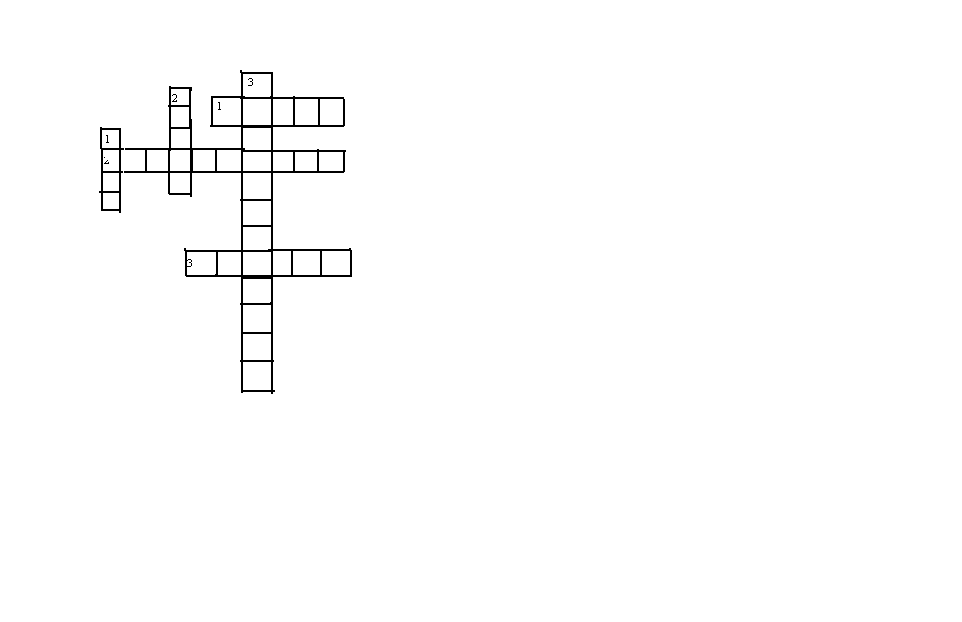 АНКЕТА (на входе)Мы снова вместе! Для того чтобы сделать жизнь в нашем лагере более интересной, мы просим тебя ответить на некоторые вопросы: ·         Твои первые впечатления от лагеря?·         Что ты ждешь от лагеря?·         Есть ли у тебя идеи, как сделать жизнь в нашем лагере интересной и радостной для всех?·         В каких делах ты хочешь участвовать?·         Что тебе нравиться делать?·         Хочешь ли ты чему-нибудь научиться или научить других?·         Кто твои друзья в лагере? – Пожалуйста, закончи предложения (фразы):Я пришел в лагерь, потому, что………………………………………………………….Я не хочу, чтобы…………………………………………………………………….Я хочу, чтобы………………………………………………………………………..Я боюсь, что…………………………………………………………………………….Пожалуйста, напиши также:Имя…………………….. Фамилия………………………………Приложение Мониторинговое исследование «ВЫБОР» Детям предлагается прослушать утверждение и оценить степень согласия с их содержанием по следующей шкале:4 – совершенно согласен3 – согласен2 – трудно сказать1 – не согласен0 – совершенно не согласен1. Я жду наступление нового дня в лагере с радостью.2. В детском лагере у меня обычно хорошее настроение. 3. У нас хорошие вожатые.4. Ко всем взрослым в нашем лагере можно обратиться за советом и помощью в любое время.5. У меня есть любимый взрослый в нашем лагере.6. В отряде я всегда могу свободно высказывать своё мнение.7. У меня есть любимые занятия в нашем лагере.8. Когда смена закончится, я буду скучать по нашему лагерю.Обработка полученных данных.Показателем удовлетворённости детей (У) является частное от деления общей суммы баллов всех ответов на общее количество ответов.У = общая сумма баллов / общее количество ответовЕсли У больше 3, то можно констатировать высокую степень удовлетворённости, если же У больше 2, но меньше 3, то это свидетельствует о средней и низкой степени удовлетворённости детей жизнью в лагере.ПриложениеАНКЕТА (в конце смены) ·         Что ты ожидал (а) от лагеря?·         Что тебе понравилось в лагере?·         Что тебе не понравилось?·         С кем из ребят ты подружился?·         Какие из мероприятий лагеря понравились тебе больше всего? Почему?·         Какие мероприятия ты будешь рад увидеть в лагере в следующую смену?·         Было ли скучно в лагере?·         Было ли тебе страшно?·         Жалеешь ли ты о чем-то, что произошло за время пребывания в лагере? О чем?·         Что из того, что ты получил(а) в лагере, ты можешь использовать в своей повседневной жизни уже сейчас?·         Что бы ты хотел(а) пожелать себе?·         Что бы ты хотел(а) пожелать другим ребятам?·         Что бы ты хотел(а) пожелать педагогам?. ·         Самое важное событие в лагере? Было или оно?·         Можно ли сказать, что ты чему-то научился в лагере? – Закончи предложения: Я рад, что ……………………………..Мне жаль, что……………………………………………………... Я надеюсь, что……………………………………………………..Твой  автограф на память __________________________________ Приложение ИТОГОВОЕ АНКЕТИРОВАНИЕФамилия, имя.Самое яркое впечатление за эти дни у меня …Из дел, проведённых в отряде, мне больше всего понравилось …Из дел, проведённых в лагере, мне больше всего понравилось … Несколько слов о нашем отряде …Мои впечатления о лагере. Если бы я был вожатым, то бы я …Хочу пожелать нашему лагерю «Летняя карусель» …Хотел бы ты ещё раз отдохнуть в нашем лагере?ПриложениеКричалки в столовой летнего лагеряМы проголодались  страшно, что поесть уже не важно, мы съедим все подряд, вот такой у нас отряд.·      Спасибо вам большое за чай и за жаркое!·      Мы поели суп молочный, будет день у нас не скучный!·      Мясо, огурец и рис, скажем повару мы – БИС!·      Бутерброд с сыром и маслом, все было вкусно, все было классно!·      Хлеб чай, жаркое - спасибо вам большое!·      Котлета, гречка и уха – радуют нас повара!·      После утренней зарядки, супчик с хлебом очень сладкий!·      Борщ, кисель и курица – наш повар просто умница!·      Помидор, картошка чай, повар наш ты не скучай!·      Чай, помидор, жаркое спасибо вам большое!·      Огурец, котлета, хлеб все, что нужно на обед!·      Ужин супер, ужин класс  … отряд любит вас!·      Обед был вкусный очень, мы придем на ужин точно!·      Рис  и курица «УРА!» Мы наелись повара!·      Плов, мясо, помидор, повар просто ЧУДОТВОР!·      Суп, макароны огурец-повар просто молодец!·      Курица супер, рожки класс, спасибо большое вам от нас!·      Съели мы весь вкусный плов, повар наш ты будь здоров!·      Запеканка, чай и масло было очень все прекрасно!·      Суп, рожки колбаса очень вкусная еда!·      Каша, сыр и масло будет очень классно!·      Кто с утра кашу съест, будет  сыт как ГЕРКУЛЕС!·      Огурец, котлета, каша, будет  жизнь прекрасна наша!·      Повара, повара дружно скажем им  «Ура», съели кашу, съели сыр, поваров благодарим!·      Чай, рыба, картошка подкрепились мы немножко!·      Каждый съел картошку, каждый выпил чай. Спасибо, вам большое кухня завтра нас встречай!·      Мы вас любим повара, ждите завтра нас с утра!·      Помидор, котлета, рожки не осталось ни крошки!·      Какао, масло, колбаса, очень вкусная еда, а еще вкуснее хлеб, мы придем к вам на обед!Шуточные игры для летнего лагеряИгры-шутки — это непродолжительные по времени игры, назначение которых сплотить коллектив, вызвать положительные эмоции, дать заряд бодрости, сил. Многие игры-шутки проводятся только один раз в данном коллективе, так как концовка игры чаще всего неожиданная и веселая, поэтому, если ребята знают, что их ждет в финале, им будет неинтересно.Приведем несколько игр, которые можно использовать вожатому при работе с детьми.Ответьте на вопросы у стеныДети становятся лицом к стене, кладут руки на стену.Ведущий. Я буду задавать вопросы, а если вы отвечаете «да», то делаете небольшой «шажок» рукой вверх, «нет» — вниз. Руки нужно чередовать: на первый вопрос — использовать правую руку, на второй — левую, на третий — правую и так далее.Далее Ведущий задает различные вопросы в течение 5—7 минут. Затем задаются такие вопросы, чтобы дети отвечали «да». В конце концов руки детей располагаются гораздо выше их самих.Ведущий. Вы разумные люди?Дети. Да.Ведущий. Так что же вы лезете на стену?Взрыв смеха обеспечен.ПароходДети стоят в кругу.Ведущий. Из Китая приехал пароход и привез с собой пилу.Показывает движение, дети повторяют слова и движения.Ведущий (не переставая показывать пилу). Из Китая приехал пароход и привез с собой пилу, швейную машинку.Одновременно ведущий выполняет 2 движения. Затем добавляет следующие предметы: веер, китайский болванчик, обезьянка.Бразильская бабушкаПравила аналогичны игре «Пароход».Ведущий. У меня в Бразилии живет бабушка, у которой вот такая голова... вот такая спина... вот такие руки... вот такие уши... вот такие ноги... которая вот так говорит: «Какая я красивая, но никто меня не любит!»Дети повторяют все движения.Ведущий. Какова бабушка, таковы и внуки!Вам привет от дяди Васи3—5 человек встают в линию. Ведущий встает первым.Ведущий. Вам привет от дяди Васи.1-й ребенок. От какого дяди Васи?Ведущий. Который делает вот так. (Кладет правую руку на плечо 1-го участника.)Затем первый участник «передает» все движения второму и так далее по цепочке. Последний «передает» ведущему. Далее игра повторяется: ведущий кладет левую руку на плечо игрока, затем показывает различные движения по своему усмотрению. Когда все участники присядут, ведущий продолжает.Ведущий. Вам привет от дяди Васи. Ребенок. От какого дяди Васи?Ведущий. Который делает вот так... (Толкает участников, они падают.)МПСВедущий задает детям вопрос «Что такое МПС?» Дети пытаются отгадать, задавая ведущему вопросы, на которые можно ответить «Да» или «Нет». Ведущий по возможности отвечает на них. (Ответ: МПС — мой правый сосед.)Отгадай сказкуЗадача водящего — задавая вопросы, отгадать задуманную сказку. Водящий выходит из комнаты, для того чтобы дать возможность загадать сказку. На самом деле сказка не загадывается.Ведущий объясняет условия игры участникам: «Мы будем отвечать «да», если вопрос водящего будет заканчиваться на гласную букву, «нет» — на согласную, «может быть» — если вопрос заканчивается на «ь». Игра продолжается до тех пор, пока ведущий не сдастся.ВеселухаДети стоят по кругу. Водящий становится в круг, поворачивается то к одному игроку, то к другому. Тот, на кого смотрит водящий, кланяется и говорит: «Здравствуйте, господин король». Участникам нельзя улыбаться и смеяться.ЛуноходыДети стоят по кругу. Водящий входит внутрь круга, становится на четвереньки и говорит: «Биб-биб, я луноход -1». Задача играющих: смотреть и не улыбаться. Тот, кто улыбнулся, становится луноходом-2 и т. д., до тех пор, пока все не станут луноходами.Дети, конечно же, интересуются успехами своего отряда, результатами спортивных и творческих мероприятий, они любят почитать остроумные советы воспитателей, узнать, что интересного будет в жизни отряда в ближайшем будущем. Об этом и многом другом рассказывает отрядный уголок (или дружинный, если в пришкольном оздоровительном лагере небольшое количество детей). Отрядный уголок иногда называют ежедневником или информационником. Но смысл один — он отражает деятельность отряда и его участие в жизни лагеря. Отрядный уголок призван развивать активность ребят, разносторонне расширять знания, помогать в воспитании хорошего вкуса, учить культуре оформления, пробуждать интерес к жизни своего коллектива.Отрядный уголок — это место, где работает отряд, и стенд, отражающий жизнь отряда. Здесь представлены успехи и победы отряда, их фантазии, изобретательность, мастерство, это своеобразная газета, причем постоянно действующая, живая, творческая.Оформление отрядного уголка следует начинать прежде всего с его названия. А его названием чаще всего является название отряда.Далее представлены названия отрядов и девизыНазвания отрядов и девизыПрометей.«Гори всегда, как Прометей,Зажги огонь в сердцах людей!»Дружба.«Слово делом крепи,Дело дружбой согрей,Дружбу верно храни!»Юность.«Нам никогда не будет 60,А лишь 4 по 15!»Улыбка. «Жить без улыбки — просто ошибка».Буратино.«Хочу все знать!», или«Сую свой нос в любой вопрос!»Эдельвейс.«Всегда вперед, всегда в пути —Свой эдельвейс хотим найти!»Ритм.«Решать! Искать! Творить! Мечтать!»В ритме века — быть человеком!»Успех.«Дальше всех! Быстрее всех!Только так живет «Успех!»Олимпийцы.«Один за всех, все — за одного!»Неуловимые.«Нас не поймаешь!Нас не найдешь!Неуловимых не проведешь!»Лев. «Легко, если вместе».АБВ. «Авангард боевых и веселых».Муравьи.«Больше дела, меньше слов, —Только так у муравьев!»Пираты.«Наш девиз — четыре слова:Тонешь сам — спасай другого!»Радуга.«Буде  дружными все гда,Как у радуги цвета!»Бригантина.«Пусть не будет скуки-тиныНа борту у бригантины!»Ералаш.«Утром пользуйся девизом:«Будь готов к любым сюрпризам!»Юнга.«Юнга станет капитаном,Дайте только подрасти!»Каравелла.В удачу поверьте, и дело с концом,Да здравствует ветер,который в лицо!»Ювента.«Ювента — по-гречески «молодость»,А молодость — это мы!»Искатели.«Нам тайны неоткрытые открыть пора!»Пламенные. «Чем цель трудней, тем радостней победа!»The Best.«Мы просто супер, просто класс,И все получится у нас.Во всех делах нас ждет успех,Ведь мы на свете лучше всех!»Гелиос. «Больше солнца, больше смеха,Больше в творчестве успехов.Если вместе будем мы —Грусть и скука не страшны!»Лунатики.«Ходим ночью, ходим днем,Никогда не устаем!»Светлячки.«Хоть свет наш мал и мы малы,Но мы дружны, и тем сильны».Черепашки. «Тише едешь — дальше будешь»Винни-Пух.«Хоть ты лопни, хоть ты тресни,Винни-Пух на первом месте».Улыбка.«Жить без улыбки — просто ошибка».«Всюду улыбка — повсюду добро».Одуванчики. «Держимся вместе, чтобы не сдуло».Апельсин.«Словно дольки апельсина,Мы дружны и неделимы».Робинзоны.«Не нужны нам няни,Мы — островитяне!Смешинка.«Лучше лопнуть нам от смеха,Чем от скуки умереть».Родничок.«Наша дружба так чиста,Как водичка родничка».Лучики.«Солнышко, солнышко,Мы твои лучи.Быть людьми хорошимиТы нас научи».Вертикаль. «Живи, стремись по вертикали ввысь!»Аэлита. «Все пути открыты девчатам Аэлиты».Задорный.«У «Задорного» девиз:Где трудней — туда стремись».Искорки.«Искру оставляет тот,Кто сам горит ярко».РЭМ.«(Романтики, энтузиасты, мечтатели)РЭМ всегда идет вперед,РЭМ нигде не отстает».Утята.«Никогда не унывать,Выше клювики держать!»Смелый.«Побеждает лишь тот,Кто стремится вперед,Только к смелым приходит победа!»Данко.«Возьми свое сердце,Зажги его смело.Отдай его людям,Чтоб вечно горело!»Оптимисты.«Песню петь,Шутить всегда,Не падать духом никогда!»Сорванцы.«Без шалости, пожалуй,И жизнь скучнее стала».Неугомон.«Скуку, лень из жизни вон!»Так живет «Неугомон».Неунывайки.«Ныть и плакать по угламДля неунываек просто срам».Молодцы. «Мы веселые гонцы, потому и молодцы!»ПриложениеЗанятие на тему «Лесная аптека»Цель: познакомить учащихся с лекарственными растениями, воспитывать любовь к природе, учить бережному отношению к растениям.Оборудование: барабан, карточки со словами, картинки и гербарии лекарственных растений, аптечные сборы различных трав в упаковках.Подарки для награждения участникам игры.Ход игры:Вступление.Ведущий: Сегодня игра посвящена лекарственным растениям нашего края. Мы будем отгадывать их названия и знакомиться, чем они полезны. Немного истории: Лекарственные растения использовались в лечебных целях в глубокой древности. До наших дней дошел афоризм: У врача есть три помощника; слово, растение и нож. Многим известно также емкое определение медицины, данное знаменитым врачом Древней Греции Гиппократом «Медицина есть искусство подражать целебному воздействию природы». Гиппократ считал, что в соках лекарственных растений оптимально сочетаются органические и минеральные вещества, чудодейственно влияющие на организм человека. Соки, отвары, настои, принятые внутрь, наружные примочки и ополаскивания помогают больному организму справиться со многими недугами, избавиться от страданий. Итак, переходим к игре. Первая тройка игроков.1 тур.Ведущий: Вам предстоит узнать название растения, которое растет почти по всей территории страны. В качестве лекарственного сырья используют головки, которые собирают в период цветения и быстро высушивают.   (Клевер).(После того как слово отгадано, зачитывается сообщение о клевере).Ученик: Лекарственные препараты, приготовленные из клевера, применяют при бронхитах, малокровии, отеках. Наружно используют в качестве полосканий при ангине, прикладывают к ранам. Отваром листьев моют глаза и уши при золотухе.Рекламная пауза.Возьми столовую ложкуЦветочных головок.Залей их стаканом кипятка,Остуди и процеди.И четыре раза в деньПотихонечку всё пей.2 тур.Ведущий: Ранозаживляющие действие листьев этого растения было известно ещё 1000 лет назад.(Подорожник).Ученик: Кашицу из листьев подорожника прикладывают к потёртостям на ногах, к ранкам, нарывам, ожогам, отёкам после укусов ос и пчел. Отваром листьев поласкают полость рта при воспалении дёсен, зубной боли, промывают глаза.    Рекламная пауза.Подорожник.Среди зеленой травкиРастет и подорожникКоторым очень простоЛечить ушибы можно.В аптеку за лекарствомБежать совсем не надоКогда само лекарствоРастет сдорогой рядом.Приложишь подорожникЛисточек каждый годенПод листиком зеленымЛюбой ушиб проходит.3 тур.Ведущий: Первый весенний венок плетут из этого очень распространенного растения, которое цветет до сентября. (Одуванчик).Ученик: Богат одуванчик витаминами. В нем есть каротин, соли железа, кальция, фосфора, калия. Употребляют одуванчик для возбуждения аппетита, понижения температуры.  Листья очень полезны, их можно квасить как капусту, делать из них салат, а из цветов одуванчика варить варенье.Рекламная пауза.Одуванчик придорожныйБыл, как солнце, золотым.Но отцвел и стал похожимНа пушистый белый дым.Он летит над теплым лугомИ над тихою рекой.Одуванчику, как другу,Долго я машу рукой:- Ты неси на крыльях ветраЗолотые семена,Чтобы солнечным рассветомВозвратилась к нам весна.Финал.Ведущий: В народе это растение называют дикой рябиной, так как листья его напоминают рябиновые листья. Желто- золотистая корзиночка цветов. (Пижма).Ученик: Внародной медицине пижму используют при желтухе, как жаропонижающее средство, при бессоннице. Отвар пижмы дают и животным от глистов.Рекламная пауза.Песня «Сколько в мире есть трав полезных»(На мотив песни «Песня про папу»).Сколько в мире есть трав полезных
Всех их даже не перечесть.
Помогают нам от болезней
Только надо их беречь.Припев:Травы могут, травы могут,Все, что угодно:Горло лечат, кашель лечатИ ларингит.Трав полезных, трав полезныхВ лесу так много.Только ты их, только ты их все береги. Припев:Если вдруг заболеет горло.Ты ромашечки завари.Если ты засыпаешь плохо.Валерьяны себе запаси.Если вдруг ты поранил ногу. Подорожник скорей приложи.Если кашляешь слишком долго,С мать-и-мачехою дружи.II.   Итог игры.Ведущий: Как видите, лесная кладовая здоровья открыта для всех. Однако обращаться с её дарами надо осторожно. Ведь среди привлекательных с виду растений немало ядовитых. Будьте осторожны. И ещё. Природа щедра и богата, но не навреди ей, человек! Любуйся, восхищайся гармонией зелёного царства, но только бессмысленно не губи это диво. Бережно, заботливо, сознательно относись к зелёным друзьям. Не рви безжалостно ландыши и другие чудесные, редкие творения мира, уже занесенные в «Красную книгу». Экологическое равновесие в природе нарушено, а лесной мир так хрупок, так раним и беззащитен!Игра со зрителями.Ведущий: Этот цветок знают все. Цветет до октября. На нем гадают. (Ромашка).Ученик: Настой цветов ромашки употребляют для примочек, компрессов, припарок при воспалении кожи, десен, фурункулах, при ушибах и нарывах. Делают ванны при золотухе. Ингаляция паров горячего настоя ромашки помогают при гриппе, при остром насморке, размятые цветы вкладывают в нос.Рекламная пауза.Ученик:Знакомые с детства, родные ромашкиМы рвем на лужайке у тихой рекиКак белые звёзды, средь розовой кашкиОни развернули свои лепестки.Вся в белое наша полянка одетаКачает цветы ветерок на бегу…Ромашки! Ромашки! Я знойного летаБез вас и представить себе не могу.Ведущий: Спасибо всем за игру. Знайте и берегите лечебные растения своего края!ПриложениеМероприятие «День России»Цель: организация досуга детей на праздничном мероприятии, посвященном Дню России.Задачи: Образовательные: знакомить с предметами и инвентарем для развития ловкости, скорости, выносливости, силы; создать праздничное настроение, благоприятный психологический климат в детском коллективе.Развивающие: развивать дружеские взаимоотношения между девочками и мальчиками, между старшими и младшими детьми.Воспитательные: воспитывать у детей чувство единства команды, способствовать сплочению коллектива через игру - спортивное развлечение.Оборудование и материалы: флаг России, герб России, флажки из картона (белый, синий, красный), кегли (8 шт.), канат, 2 одноразовые тарелки, конфеты (10 шт.), спортивные мячи (2 шт.).Аудиозаписи: гимн РФ, песни для конкурсов.(Звучит песня «С чего начинается Родина»)Ведущий: К нам лето жаркое пришло,С собою праздник привело!Праздник очень добрый и красивый!Это День независимости России!Сегодня мы празднуем замечательный праздник – День России!День нашей любимой Родины!Ведущий: А давайте теперь поиграем. Я буду говорить начало, а вы будет продолжать…Наша страна называется – Россия.Граждане России, т. е. мы с вами, – россияне.Столица России город – Москва.Давайте все вместе ей скажем «Ура»!Крикнем громко: «Ура, Москва! » (кричат)А наш город называется – Дорогобуж!Давайте ему тоже скажем дружно: «Ура, Дорогобуж! » (кричат)-Ребята, а вы знаете, что такое государственные символы?Правильно, это знаки, по которым отличают одну страну от другой. У каждой страны в мире есть свои символы - это флаг, герб и гимн.Флаг России он трехцветныйГордый, яркий и заметный.Выше флаг держи, Россия!Ты должна быть самой сильной!Цвету флага придается особый смысл.Белый цвет означает мир и чистоту совести;Синий – небо, верность и правду;Красный – огонь и отвагу.На российском флаге изображён герб России (показывает).Государственный флаг поднимается во время торжественных мероприятий, праздников, и в это время всегда звучит гимн Российской Федерации.Сегодня праздник, посвященный дню России, давайте, и мы послушаем торжественный гимн нашей страны стоя!(Звучит «Гимн Российской Федерации»)Ведущий: День России – это день величия нашего государства.Сегодня в этот день нельзя скучать…А можно веселиться и играть!Ну, тогда, повернитесь все друг к другу,И пожмите руку другу.Руки вверх все поднимитеИ вверху пошевелите.Крикнем весело «Ура»Наш праздник начинать пора. Ведущий: «Любите Россию» - так сказано в песне, но как же любить ее, Родину, надо! А может быть так, как любили, писали и говорили о ней поэты и писатели России.(Дети читают стихотворение)«Россия»
(стихотворение)
У страны моей имя красивое,
Величают ее все Россиею.
Я – россиянка, и этим горда,
Что у меня есть такая страна.
Родина милая, неповторимая,
В сердце моем навсегда.
Страна величавая, сильная, славная.
Это – Россия моя!

Россия! С детства знакомое слово
Ты в сердце моем поселилось давно.
Россия! Такое любимое слово
Звучит словно песня оно.

Россия! Страна ты большая:
Есть горы, равнины, моря.
Россия… Здесь утром заря молодая
Встает, озаряя леса и поля.Россия… О сколько различных событий
Смогла стойко ты пережить.
Россия…  Тобою  могу я гордиться.И славой твоей дорожить.

Россия…Меня называешь ты сыном,
Зовешь гражданином своим,
Я даже в чужой стороне, на чужбине,
Расту патриотом  твоим.

Россия!  Как величава, как ты красива,
С тобою все мысли мои и душа.
Россия! С тобой мы навеки едины.
Россия! Ты – Родина-мать для меня!Ведущий:  Вы знаете, что краше и любимей России нет на целом свете. Россия - единственная необыкновенная страна, потому что она наша Родина.Тебе спасибо, Родина моя,За небеса неповторимой сини,Скажу одно: дня не прожила  бы яНа этом свете без России.Ведущий: А я хочу сейчас проверить вашу внимательность с помощью флажков. Когда я подниму белый флажок, вы дружно кричите «Я», на синий - «ЖИВУ», на красный - «В РОССИИ».(Кричалка с флажками «Я живу в России»)Ведущий: Да, русские ни с мечом, ни с калачом не шутили. Врагов себе не искали, друзьями дорожили. Берегли родную землю русские люди, трудились во славу богатства Родины, защищали ее во все времена. Народ российский испокон веков славился силою, удалью, ловкостью молодецкой. И были всегда на Руси богатыри – силачи с добрым сердцем и чистою душою. Ребята, а давайте, и мы покажем, какие крепкие, сильные, ловкие и удалые дети живут в России!Игра-эстафета «Все наоборот»Исходная позиция команды: в колонну по одному, первый участник должен принять положение – лицом к команде.Правила эстафеты: по команде ведущего, первый участник начинает бежать спиной до кегли туда и обратно. Продолжается соревнование до тех пор, пока не пройдут все участники команды.Игра « Пробеги между кеглями»Игра « Не урони мяч»(Нужно будет по сигналу взять мяч, зажать его между коленями и допрыгать с ним до кегли, а затем взять мяч в руки, добежать к своей  команде и передать эстафету следующему участнику).Эстафета «Прыгунок»Исходная позиция команды: по парам – один занимает положение, сидя, другой находится за спиной стоя.Правила эстафеты: по команде пара начинает прохождение эстафеты таким образом. Участник, стоящий сзади, перепрыгивает через сидящего, затем они меняются ролями и так до тех пор, пока они, прыгая, не достигнут стоящей впереди кегли. Затем оббегают ее и возвращаются на место обыкновенным бегом. Передают эстафету следующим.Ведущий: Молодцы, а я еще хочу силушку вашу богатырскую проверить. Объявляю богатырское состязание, по перетягиванию каната!Игра «Перетяни канат»Ведущий: Вот молодцы, богатыри! Теперь сумеете постоять на страже Родины!В следующем  конкурсе  я хочу посмотреть, насколько вы дружные  ребята.Конкурс "Сиамские близнецы"(Участники делятся на 2 команды, а команды разбиваются на пары. Пары играющих становятся друг к другу боком и обнимаются одной рукой за плечи. Получается так, что у того, кто справа, свободна только правая рука, а у того, кто слева - только левая. Вместе они и есть “сиамские  близнецы”. И этим  "сиамским  близнецам " надо добежать до тарелки, на которой лежат конфеты и вместе развернуть конфету и съесть. Побеждает та команда, которая быстрее съела все конфеты).Ведущий: Дорогие друзья! Наша праздничная спортивная  программа подошла к концу. Мы желаем вам  крепкого здоровья, мира, добра и благополучия. С праздником!(Общий танец с флажками)Театрализованное открытие смены в летнем лагере «ЗДРАВСТВУЙ, ЛЕТО!»Место проведения: Спортивная площадка во дворе школыЗвучит веселая музыка.Сигналом к началу служит песня «Вместе весело шагать»Ведущая:Здравствуйте, здравствуйте, милые друзья!Собрала нас на площадку всех веселая игра.Сколько лиц нам всем знакомых,И серьезных, и веселых!Вижу старых я друзей,Подходите ко мне поскорей!К ведущей подбегают дети-чтецыВедущая:Кто такие? Как зовут?Представляйтесь скорей! Не сочтите за труд!Дети:Мы – обычные ребята!Мы в одном дворе живем.От рассвета до закатаМы играем и поем.Загляните к нам во двор,Если путь случится –В детство каждый без трудаСможет возвратиться.Ведущая:Самое первое лета числоДетям из солнца цветочки сплело.Краски июня все ярче, приметнее.Вот и настали каникулы летние.Дорогие ребятишки,И девчонки, и мальчишки!С каникулами вас поздравляю,На площадку играть приглашаю.С вами долго, очень долгоБудем петь, шутить, играть,И, конечно, и, конечно,Будем с вами танцевать!Вот вам танец для начала,Чтобы вы не заскучали!Ведущая:Кто в учебе отличился,Руки я прошу поднять!Кто четверки и пятеркиНе ленился получать? (дети поднимают руки)Значит знания у вас отличныеРазгадать загадки сможете самые обычные.Отгадывание загадокВсех жарким летом обогреет,В цветной наряд луга оденет,Играть, купаться позовет,Грибов и ягод принесет.Как зовется время года?Кто сейчас мне назовет? (Лето)***Солнце светит ярко,И светло, и жарко,А кругом жара, цветыЦелый день броди, броди.Что за время года это? (лето)***Солнце печет,Липа цветет,Рожь поспевает,Когда это бывает? (лето)Ведущая:Ну-ка дружно, ну-ка вместеЗвонкой песней лето встретим!Исполняется песняСпели вы сердечно, спели от души.И сюда, на встречу, кто-то так спешит.Все от солнца ясного в мире расцвело,Сюда на встречу с вами Лето жаркое пришло!Входит ЛетоЛето:Я – жаркое лето, богатое лето,В душистый венок из цветов я одета.Поздравить вас с каникулами я сюда пришлаИ с собой гостей чудесных в гости привела.Я загадки загадаю,Что за гости - угадайте!Загадки о летних месяцахЛето:Теплый, длинный-длинный день.В полдень – крохотная тень.Зацветает в поле колосПодает кузнечик голос,Дозревает земляникаЧто за месяц, подскажи-ка? (июнь)***Жаркий, знойный, душный день,Даже куры ищут тень.Началась косьба хлебов.Время ягод и грибов.Дни его - вершина лета.Как зовется месяц этот?  (июль)***Листья клена пожелтели,В страны юга улетелиБыстрокрылые стрижи.Что за месяц, подскажи? (август)Лето:Лето красное пройдет –Вновь вас школа позовет!А пока – гуляйте,На солнце загорайте!Набирайтесь новых сил!Чтобы каждый день каникулТолько радость приносил!Ведущая:Дорогие ребята, от школы отдыхающие,Повеселиться очень желающие,Мы зовем к себе всех,Кто любит отдых, веселье и смех!Входите сюда веселой гурьбой,Улыбку и песню возьмите с собой!Смотрите, солнышко взошлоИ мы с ним вместе, и всем нам светло!Оздоровительный лагерь «Радуга» здесь-Ребятишек в нем не счесть!Директор лагеря:Ну что, друзья, - вперед! Считать смену в оздоровительном лагере «Радуга» открытой! Вместе со своими воспитателями вы начинаете смену, в которой будет царить гармония и красота!Исполняется песня «Вместе весело шагать»Сценарий выступления экологической агитбригады. (Ученики строятся на сцене в форме солнечных лучей и держат в руках макет стенгазеты - солнца с длинными солнечными лучами, на которых фоторепортаж. Дети читают стихи, в которых строки выделенным жирным шрифтом – исполняются хором.)1.     Мы – воспитанники летнего лагеря2.Наша школа выступает за экологию3.Причём здесь экология? – скажете вы.4.А притом, что здоровье человека – это состояние полного физического, духовного, экологического и социального благополучия, а не только отсутствие болезни или физических дефектов.5.Значит, приучая детей к охране природы, в нашей школе приучают к заботе о своём здоровье!6.Сегодня наше выступление для того, чтобы ученики начальных классов понимали, что нужно бережно относиться к своему организму.7. Ведь здоровье нам даётся с природой с рождения, а вот то, как им распорядиться – дело сугубо индивидуальное для каждого человека!8. Мы часто выступаем на сцене с солнышком в руках. Сегодня – это солнечный фоторепортаж от нашего класса.9. На нём вы увидите фотографии – а значит, доказательства о том, как мы учимся охранять природу – а значит, заботиться о своём здоровье.10. Первый лучик – «Бережём деревья – бережём своё здоровье»!11. Нам деревья в летний знойТень подарят и прохладу,Воздух дарят нам они –И беречь деревья надо!12. Посади ты деревцоУ подъезда возле дома,Будет радовать оноИ тебя, и всех знакомых.13. Второй лучик солнца – «Бережём животных – бережём и своё здоровье»!14. Не дразни собак и кошек,В птиц рогаткой не стреляй,Не срывай с деревьев гнёзда,Жаб и змей – не убивай!15. Берегите эти земли, эти воды,Даже малую былиночку любя,Берегите всех зверей внутри природы,Убивайте лишь зверей - внутри себя!16. Третий луч – «Бережём первоцветы – бережём своё здоровье»!17. Самой раннею поройВо широкой степи
Появляются цветыЯркие и первые.18. Первоцветами цветы эти называем,Нам они весну несут, мы их не срываем!19. Даже крохотный степной тюльпанчик хочет жить! И любой мальчишка должен помнить, что он и тюльпанчик – дети!20. Четвёртый луч – «Бережём воду – Бережём своё здоровье»!21. Вымыл руки – кран закрой,Зря ты воду не плещи,Воду ведь берут из речки,А в реке живут лещи.22. Худо рыбам без водицы:Кран ты посильней закрой,Будешь летом наслаждатьсяПолноводною рекой.23. Лучик пятый – очень важный. Помните: занимаясь спортом, мы бережём своё здоровье!24. Со спортом нужно подружитьсяВсем тем, кто с ним ещё не дружен,Поможет вам он всем взбодриться!Он для здоровья – очень нужен!25. Ни для кого секрета нету,Что может дать всем людям спорт.Поможет всем он на планетеДобиться сказочных высот!26. Шестой лучик под лозунгом «Участвуем в школьных акциях – бережём своё здоровье»!27. Четвёртый год на сцене выступаем,И жизнь любить детей мы призываем!Про хлеба день, тюльпана, птиц, здоровьеРасскажет школа детям многим-многим.28. Значит, наша школа - для здоровья создана!29. Седьмой луч называется так:«Убираем мусор – бережём своё здоровье»!30. Если держишь ты бумажку,Ну, а рядом урны нет,-Не бросай на землю фантикОт жвачек и конфет!31. Если каждый бросит мусорПрямо под ноги себе,Вскоре чистого местечкаНе найдётся на земле.32. Восьмой лучик солнца – про наш класс и называется «Обучаемся в классе экологии и здоровья»!33. Необычные парты стоят в кабинете,За ними стоят и сидят дети-Им весь урок не даёт покояОбучение в положении «сидя – стоя».34. Физминутки помогают отдыхать,Чтоб учиться и трудиться лишь на «5».На потолке - зарядка как в спортзале,Придумал это дяденька Базарный.35. Лучик девятый. Он – из главных,Потому что расскажет про нашу маму.36. А мама нашего класса –Алла Николаевна,Её очень любим и уважаем мы!37. Кто заботится о насДень за днём, за часом час?!38. Кто нас водит на прогулки,Целый день не знает скуки!?39. Кто как белка в колесе,Следит за порядком во всём и везде?40. Кто уроки с нами строит,Используя технологии здоровья?41. Вот поэтому наш учитель –в важных конкурсах – победитель!42. Вот и солнышко готово!Улыбается нам снова!Светит ярко и светло,Для здоровья создано! - хоромЭкологические частушки:
1. Пропоем мы вам частушки, 
Как не надо поступать!
Что с природою бывает
Коль ее не защищать!
2. Посадила я цветы 
небывалой красоты….
Но сосед завел машину
и испортил всю картину!
3. Мы с приятелем пошли 
собирать грибочки,
только леса не нашли:
там одни пенечки!
4. Берегите город наш, 
Дружно, хором просим Вас!
Чтоб потом не убирать,
Мусор нужно не бросать!
5. Мать – природу береги,
С детских лет её люби.
Ты её не загрязняй,
А чем можешь, помогай!Песня на мотив «Новогодние приключения Маши и Вити»Чтоб могли сады цвестиИ леса вовеки,Все живое берегиТы на всей планете.Припев: Ты природу полюби,Каждую былинку,И с Землей всегда дружи,Береги травинку!Мусор ты не оставляйВ роще на полянке,И реки не засоряй.Бой объявим склянкам!Не бери домой ежа,Бабочку не трогай!Школьник, помни ты всегдаДолг перед природой!Беседа о пожареВед.:-Добрый день, дорогие ребята.Сегодня наше мероприятие для тех, кто любознательный. И разговор мы поведём пожарно-познавательный! -Ребята, а кого можно назвать отцом пожара? Дети:(отвечают)Вед.:-Совершенно верно – это огонь. Об огне сложено много легенд и сказок. В старину огонь был судьёй в сложных и запутанных делах. Подозреваемый должен был пройти между двумя расположенными близко друг к другу кострами. Если его одежда не загоралась, он считался невиновным. С тех давних пор о человеке, которому с двух сторон угрожает опасность, говорят, что он находится между двух огней.Вед.:-Ребята, как вы считаете – можем ли мы назвать огонь нашим другом? Дети:(отвечают)Вед.:-А почему? Для чего людям нужен огонь? Огонь, ребята, людям очень нужен:1. Чтобы приготовить пищу.2.Для изготовления кирпича и стекла.(необходимы специальные печи с очень высокой температурой)3. Для плавки металлов.4. Для работы теплоэлектростанций, чтобы у людей было электричество.Ребята, я думаю, что многие из вас видели пламя костра или пламя свечи. Расскажите, как же выглядит огонь, какой он?Вед.:-Совершенно верно, пламя огня ярко-красное или оранжевое, а иногда даже бывает синим. Язык пламени всё время дрожит и трепещет. Он очень горячий. Сила у огня большая пребольшая. Огонь издавна был другом человека. А кем же ещё может стать огонь для людей расскажет нам Ершова Маша: -Знают все: человек без огня,Вед.: Сегодня "18 июля объявлен днем траура. в субботу 16 июля сгорел жилой двухэтажный деревянный дом. в городе Лабытнанги. В результате девять человек погибли, один пострадал.Вед.:- Тяжело было перенести эту трагедию семьям тех, кто погиб в этой страшной войне с огнём.Вед.:-Предлагаю посмотреть небольшой видеоролик о пожарах.Просмотр видеороликаВед.:- Да, пожар уносит миллионы человеческих жизней, стирает с лица Земли большие города, и маленькие деревни. Сегодня на нашей планете возникает около пяти с половиной миллионов пожаров в год. Каждые пять секунд – новый пожар. Горят предприятия и больницы, поезда и самолёты, леса, поля и дома. А в результате – колоссальные убытки. И самое главное–десятки тысяч человеческих жертв, среди них и дети.-Ребята, а что такое пожар?Дети:- Когда что-то горит, когда дом горит….Вед.:- Пожар – это неконтролируемый процесс горения. Пожар возникает тогда, когда огонь вырывается из-под контроля и повиновения человека. Когда возникает пожар, огонь становится для нас кем? Дети:-Врагом.Ну, а теперь давайте сделаем вывод: -Из-за чего возникает пожар?1. Неисправность электроприборов и электропроводов.2. Забывчивость (забыли выключить утюг, чайник, телевизор). Очень хорошо, что многие из вас помогают своим родителям в домашних делах, умеют приготовить обед или выгладить бельё. И здесь так же надо помнить о пожарной безопасности. Грозит пожаром, оставленный без присмотра включенный утюг или электрическая плитка. Уходя из дома, никогда не забывайте выключить их или другие электрические приборы.3. Близость к огню предметов, которые быстро загораются (занавески, мебель, обои, книги, одежда и т.д.)4. Перегрузка электросети.5. Игры со спичками, зажигалками .6. Воспламенение от искры (костер, печь, камин). Очень большую опасность представляют собой костры, которые разводят ребята вблизи строений или строительных площадок. Увлёкшись игрой, дети забывают потушить костёр, и тогда, раздуваемые ветром искры, разлетаются на большие расстояния. Всем надо помнить, что в городе нельзя разжигать костры или сжигать мусор. Нередко ребята играют на чердаках или в подвалах жилых домов. Не задумываясь о последствиях, пользуясь спичками, зажигают свечи, разводят костры.7. Взрывоопасные вещества и жидкости (керосин, порох, лак для волос) Очень опасна шалость с легковоспламеняющимися и горючими жидкостями: бензином, ацетоном, лаком и другими. Подобное грозит взрывами, а значит, тяжёлыми ожогами и увечьями.8. Петарды.9. Небрежно брошенный окурок.Что же делать, если вдруг начался пожар? И сейчас вы увидите мультфильм О причинах пожара и о том, как вести себя во время пожара…Вед.:- Назовите, пожалуйста, чего же больше всего боится огонь?Дети:-Воду.Вед.:-А также огонь боится песок, землю и ,конечно же, огнетушитель…Вед.:-И в завершении, хочется сказать: «Ребята, соблюдение простых правил пожарной безопасности поможет государству и каждому из нас сберечь миллионы рублей, а главное здоровье и жизнь!»Интеллектуально-творческая деятельностьСпортивно – оздоровительная деятельность«Орлята России»Художественно-эстетическоеСоциально-психологический (для будущих первоклассников)Финансовая грамотность123456Конкурс рисунков на асфальтеПодвижные игры на свежем воздухеПоднятие флага Российской Федерации. ГимнОзнакомительная экскурсия с лагерем дневного пребыванияВремя40 мин40 мин40 мин40 минЗнакИнтеллектуально-творческая деятельностьСпортивно – оздоровительная деятельность«Орлята России»Художественно-эстетическоеСоциально-психологический (для будущих первоклассников)Финансовая грамотность123456Оформление уголка отрядаВремя40 минЗнакНаучение по интересамНаучение по интересам1Организация уголкаИнтеллектуально-творческая деятельностьСпортивно – оздоровительная деятельность«Орлята России»Художественно-эстетическоеСоциально-психологический (для будущих первоклассников)Финансовая грамотность123456ВремяЗнакИнтеллектуально-творческая деятельностьСпортивно – оздоровительная деятельность«Орлята России»Художественно-эстетическоеСоциально-психологический (для будущих первоклассников)Финансовая грамотность123456Проект «Укрась кусочек планеты»Оформление уголка, работа над названием символики отряда, девизаЗанятия с учителем начальных классовВремя40 мин40 мин40 минЗнакИнтеллектуально-творческая деятельностьСпортивно – оздоровительная деятельность«Орлята России»Художественно-эстетическоеСоциально-психологический (для будущих первоклассников)Финансовая грамотность123456Подготовка к выставки «Волшебный мир руками детей»«Литературные деньги»Время40 минЗнакНаучение по интересамНаучение по интересам1Подготовка к выставки «Волшебный мир руками детей»Интеллектуально-творческая деятельностьСпортивно – оздоровительная деятельность«Орлята России»Художественно-эстетическоеСоциально-психологический (для будущих первоклассников)Финансовая грамотность123456Музыкальная игра «Угадай мелодию»Конкурс между отрядами «Самая веселая зарядка»Занятия с психологомВремя40 мин40 минЗнакИнтеллектуально-творческая деятельностьСпортивно – оздоровительная деятельность«Орлята России»Художественно-эстетическоеСоциально-психологический (для будущих первоклассников)Финансовая грамотность123456«Поисковики»Время40 минЗнакНаучение по интересамНаучение по интересам1Шахматно-шашечный турнирИнтеллектуально-творческая деятельностьСпортивно – оздоровительная деятельность«Орлята России»Художественно-эстетическоеСоциально-психологический (для будущих первоклассников)Финансовая грамотность123456Игра «Придумай рифму»Подвижные игры на свежем воздухеЗанятия с учителем начальных классовСамые необычные монетыВремя40 мин40 мин40 мин40 минЗнакИнтеллектуально-творческая деятельностьСпортивно – оздоровительная деятельность«Орлята России»Художественно-эстетическоеСоциально-психологический (для будущих первоклассников)Финансовая грамотность123456Сочинить своё стихотворение в роли поэтаРабота над проектом «Укрась кусочек планеты»Время40 мин40 минЗнакНаучение по интересамНаучение по интересам1Плетение украшений из бисера и резиночекИнтеллектуально-творческая деятельностьСпортивно – оздоровительная деятельность«Орлята России»Художественно-эстетическоеСоциально-психологический (для будущих первоклассников)Финансовая грамотность123456Калейдоскоп «Неизвестное об известном»Подвижные игры на свежем воздухеКонкурс рисунков «Мама, папа, я – активная семья»Посещение сельской библиотекиВремя40 мин40 мин40 мин40 минЗнакИнтеллектуально-творческая деятельностьСпортивно – оздоровительная деятельность«Орлята России»Художественно-эстетическоеСоциально-психологический (для будущих первоклассников)Финансовая грамотность123456Веселые стартыВремя40 минЗнакНаучение по интересамНаучение по интересам1Разучивание спортивных игрИнтеллектуально-творческая деятельностьСпортивно – оздоровительная деятельность«Орлята России»Художественно-эстетическоеСоциально-психологический (для будущих первоклассников)Финансовая грамотность123456Квест-игра «День моды»Изготовление купюр для игры «Фирма моей мечты»Время40 мин40 минЗнакИнтеллектуально-творческая деятельностьСпортивно – оздоровительная деятельность«Орлята России»Художественно-эстетическоеСоциально-психологический (для будущих первоклассников)Финансовая грамотность123456Видеоролик «Мода глазами детей»Конкурс «Мода из комода»Время40 мин40 минЗнакНаучение по интересамНаучение по интересам1Изготовление предметов одеждыИнтеллектуально-творческая деятельностьСпортивно – оздоровительная деятельность«Орлята России»Художественно-эстетическоеСоциально-психологический (для будущих первоклассников)Финансовая грамотность123456Игра «Удивительный мир научных открытий»Спортивное соревнование юных изобретателейЗанятие с психологомВремя40 мин40 мин40 минЗнакИнтеллектуально-творческая деятельностьСпортивно – оздоровительная деятельность«Орлята России»Художественно-эстетическоеСоциально-психологический (для будущих первоклассников)Финансовая грамотность123456Час творчества «Наши руки не для скуки»Время40 минЗнакНаучение по интересамНаучение по интересам1Презентация творческих работИнтеллектуально-творческая деятельностьСпортивно – оздоровительная деятельность«Орлята России»Художественно-эстетическоеСоциально-психологический (для будущих первоклассников)Финансовая грамотность123456Виртуальная экскурсия по России Тематический час «Открываем Россию»Игра «Путешествие по России. Орёл и Решка»Время40 мин40 мин40 минЗнакИнтеллектуально-творческая деятельностьСпортивно – оздоровительная деятельность«Орлята России»Художественно-эстетическоеСоциально-психологический (для будущих первоклассников)Финансовая грамотность123456Челлендж-видео «Танцуем вместе»Время40 минЗнакНаучение по интересамНаучение по интересам1Представление танца, снятие видео-челленджаИнтеллектуально-творческая деятельностьСпортивно – оздоровительная деятельность«Орлята России»Художественно-эстетическоеСоциально-психологический (для будущих первоклассников)Финансовая грамотность123456Фантазии на тему «Игры, игрушки, шарики и бантики»«Буквы разные писать»ВремяЗнакИнтеллектуально-творческая деятельностьСпортивно – оздоровительная деятельность«Орлята России»Художественно-эстетическоеСоциально-психологический (для будущих первоклассников)Финансовая грамотность123456Мастер-классы «Умелые ручки»Укрась свой костюм шариками и бантикамиВремяЗнакНаучение по интересамНаучение по интересам1Презентация работ мастер-классаИнтеллектуально-творческая деятельностьСпортивно – оздоровительная деятельность«Орлята России»Художественно-эстетическоеСоциально-психологический (для будущих первоклассников)Финансовая грамотность123456Виртуальное путешествие «Край голубых озёр»Экскурсия на водопад деревни ГляденЛитературное занятие «Читаем вслух о Родине»Время40 мин40 мин40 минЗнакИнтеллектуально-творческая деятельностьСпортивно – оздоровительная деятельность«Орлята России»Художественно-эстетическоеСоциально-психологический (для будущих первоклассников)Финансовая грамотность123456«Коробочка идей»Время40 минЗнакНаучение по интересамНаучение по интересам1Презентация своих идейИнтеллектуально-творческая деятельностьСпортивно – оздоровительная деятельность«Орлята России»Художественно-эстетическоеСоциально-психологический (для будущих первоклассников)Финансовая грамотность123456Викторина «Всё о березке»Подвижные игры на свежем воздухеЗанятие с учителем начальных классовИгра «Фирма моей мечты»Время40 мин40 мин40 мин40 минЗнакИнтеллектуально-творческая деятельностьСпортивно – оздоровительная деятельность«Орлята России»Художественно-эстетическоеСоциально-психологический (для будущих первоклассников)Финансовая грамотность123456Флешмоб «Русская березка»Время40 минЗнакНаучение по интересамНаучение по интересам1Изготовление русских березокИнтеллектуально-творческая деятельностьСпортивно – оздоровительная деятельность«Орлята России»Художественно-эстетическоеСоциально-психологический (для будущих первоклассников)Финансовая грамотность123456Эстафета «На тропинке здоровья»Игровая программа «мы одна семья»Занятие с психологомВремя40 мин40 мин40 минЗнакИнтеллектуально-творческая деятельностьСпортивно – оздоровительная деятельность«Орлята России»Художественно-эстетическоеСоциально-психологический (для будущих первоклассников)Финансовая грамотность123456Творческая мастерская «Подарок своей семье»Время40 минЗнакНаучение по интересамНаучение по интересам1Изготовление подарка для своей семьиИнтеллектуально-творческая деятельностьСпортивно – оздоровительная деятельность«Орлята России»Художественно-эстетическоеСоциально-психологический (для будущих первоклассников)Финансовая грамотность123456Интеллектуальная игра «Мой бюджет»Подвижные игры на свежем воздухеПросмотр мультфильмов на тему «Мои финансы»«Что такое реклама»Время40 мин40 мин40 мин40 минЗнакИнтеллектуально-творческая деятельностьСпортивно – оздоровительная деятельность«Орлята России»Художественно-эстетическоеСоциально-психологический (для будущих первоклассников)Финансовая грамотность123456Урок «Доход и расход семьи»Время40 минЗнакНаучение по интересамНаучение по интересам1Чек-лист «Доходы и расходы моей семьи»Интеллектуально-творческая деятельностьСпортивно – оздоровительная деятельность«Орлята России»Художественно-эстетическоеСоциально-психологический (для будущих первоклассников)Финансовая грамотность123456Викторина «Аптека вокруг нас»Подвижные игры на свежем воздухеПоднятие флагаИгра «Монополия»Время40 мин40 мин40 минЗнакИнтеллектуально-творческая деятельностьСпортивно – оздоровительная деятельность«Орлята России»Художественно-эстетическоеСоциально-психологический (для будущих первоклассников)Финансовая грамотность123456Дискуссия «Почему вредной привычке ты скажешь нет?»Время40 минЗнакНаучение по интересамНаучение по интересам1Игра «Монополия»Интеллектуально-творческая деятельностьСпортивно – оздоровительная деятельность«Орлята России»Художественно-эстетическоеСоциально-психологический (для будущих первоклассников)Финансовая грамотность123456Видео-час «Самые интересные профессии в мире»Экскурсия по местным предприятиямИгра «Миллионер»Время40 мин40 мин40 минЗнакИнтеллектуально-творческая деятельностьСпортивно – оздоровительная деятельность«Орлята России»Художественно-эстетическоеСоциально-психологический (для будущих первоклассников)Финансовая грамотность123456«Красота в объективе»Время40 минЗнакНаучение по интересамНаучение по интересам1Фото-выставка «Красота в объективе»Интеллектуально-творческая деятельностьСпортивно – оздоровительная деятельность«Орлята России»Художественно-эстетическоеСоциально-психологический (для будущих первоклассников)Финансовая грамотность123456Квест-игра «В страну вежливости»Занятие с психологомВремя40 мин40 минЗнакИнтеллектуально-творческая деятельностьСпортивно – оздоровительная деятельность«Орлята России»Художественно-эстетическоеСоциально-психологический (для будущих первоклассников)Финансовая грамотность123456Час творчества «Ларец народной мудрости»Время40 минЗнакНаучение по интересамНаучение по интересам1Памятка «Слова вежливого человека»Интеллектуально-творческая деятельностьСпортивно – оздоровительная деятельность«Орлята России»Художественно-эстетическоеСоциально-психологический (для будущих первоклассников)Финансовая грамотность123456Фильм «Герои России»Гостиная «Ими гордится Россия»Литературный час «Читаем книги о войне»Время40 мин40 мин40 минЗнакИнтеллектуально-творческая деятельностьСпортивно – оздоровительная деятельность«Орлята России»Художественно-эстетическоеСоциально-психологический (для будущих первоклассников)Финансовая грамотность123456Возложение цветов к памятникуСад ПамятиВремя40 мин40 минЗнакНаучение по интересамНаучение по интересам1Рисунки «Герои России»Интеллектуально-творческая деятельностьСпортивно – оздоровительная деятельность«Орлята России»Художественно-эстетическоеСоциально-психологический (для будущих первоклассников)Финансовая грамотность123456Чтение сказокПодвижные игры на свежем воздухеТеатральный час «Там на неведомых дорожках…»ВремяЗнакИнтеллектуально-творческая деятельностьСпортивно – оздоровительная деятельность«Орлята России»Художественно-эстетическоеСоциально-психологический (для будущих первоклассников)Финансовая грамотность123456Театрализованное представление «Моя сказка»ВремяЗнакНаучение по интересамНаучение по интересам1Постановка сказкиИнтеллектуально-творческая деятельностьСпортивно – оздоровительная деятельность«Орлята России»Художественно-эстетическоеСоциально-психологический (для будущих первоклассников)Финансовая грамотность123456Познавательная программа «Целебное лукошко» Экологический часЗанятие с учителем начальных классовВремя40 мин40 мин40 минЗнакИнтеллектуально-творческая деятельностьСпортивно – оздоровительная деятельность«Орлята России»Художественно-эстетическоеСоциально-психологический (для будущих первоклассников)Финансовая грамотность123456Экологический десантСоздание экологического постера и его защитаВремя40 мин40 минЗнакНаучение по интересамНаучение по интересам1Создание постераИнтеллектуально-творческая деятельностьСпортивно – оздоровительная деятельность«Орлята России»Художественно-эстетическоеСоциально-психологический (для будущих первоклассников)Финансовая грамотность123456Конкурс-караоке «Громче всех»Праздничная танцевальная программа «В кругу друзей»Время40 мин40 минЗнакИнтеллектуально-творческая деятельностьСпортивно – оздоровительная деятельность«Орлята России»Художественно-эстетическоеСоциально-психологический (для будущих первоклассников)Финансовая грамотность123456Шумовой ансамбльВремя40 минЗнакНаучение по интересамНаучение по интересам1Исполнение песенИнтеллектуально-творческая деятельностьСпортивно – оздоровительная деятельность«Орлята России»Художественно-эстетическоеСоциально-психологический (для будущих первоклассников)Финансовая грамотность123456Подвижные игры на свежем воздухеВремяЗнакИнтеллектуально-творческая деятельностьСпортивно – оздоровительная деятельность«Орлята России»Художественно-эстетическоеСоциально-психологический (для будущих первоклассников)Финансовая грамотность123456Дискотека «Солнечные каникулы»Рисунки «Самый интересный день в лагере»Дискотека «Солнечные каникулы»ВремяЗнакНаучение по интересамНаучение по интересам1Представление рисунков№Дата проведения мероприятийТемаМодулиМодулиМодулиМодулиМодулиМодулип\пДата проведения мероприятийТемаИнтеллектуально-творческийСпортивно - оздоровительный«Орлята России»Художественно-эстетическийСоциально -психологический (для будущих первоклассников)Финансовая грамотность 1.1.06День защиты детейКонкурс рисунков на асфальте Подвижные игры на свежем воздухеПоднятие флага Российской Федерации. ГимнОформление уголка отрядаОзнакомительная экскурсия  с лагерем дневного пребывания2.2.06День отрядаПроект «Укрась кусочек планеты» Подготовка выставке «Волшебный мир руками детей»Оформление уголка. Работа над названием символики отряда, девизом.Занятие с учителем начальных классов«Литературные деньги»3.5.06День открытий и  чудесМузыкальная игра «Угадай мелодию»Конкурс между отрядами «Самая веселая зарядка»«Поисковики»Занятие с психологом4.6.06День поэта Сочинить свое стихотворение в роли поэта Игры на свежем воздухеРабота над проектом «Укрась кусочек планеты»Занятие с учителем начальных классовПрезентация «Самые необычные монеты»5.7.06Спортивная семьяКалейдоскоп «Неизвестное об известном»Подвижные игры на свежем воздухе«Весёлые старты»Поднятие флага Российской Федерации. ГимнКонкурс рисунков «Мама, пап, я — активная семья»Посещение сельской библиотеки6.8.06День модыКвест игра «День моды»Видеоролик «Мода глазами детей»«Мода из комода»Изготовление купюр для игры «Фирма моей мечты»7.9.06День изобретенийИгра «Удивительный мир найчных открытий…»Спортивное соревнования юных изобретателейЧас творчества «Наши руки не для скуки»Занятие с психологом8.10.06РДДМ Движение Первых – мы дети России Челлендж-видео «Танцуем вместе»Подвижные игры на свежем воздухеЧеллендж-видео «Танцуем вместе»Тематический час «Открываем Россию»Поднятие флага Российской ФедерацииИгра «Путешествие по России. Орел и Решка»913.06День игрушек, игр, шариков и бантиковФантизии на тему «Игры, игрушки, шарики и бантики»Мастер-классы «Умелые ручки»Укрась свой костюм шариками и бантиками.«Буквы разные писать…»1014.06Родина, моя прекрасная Родина!...Виртуальное путешествие «Край голубых озер»Экскурсия на водопад деревни Гляден. Литературное занятие «Читаем вслух о Родине»Поднятие флага Российской ФедерацииКоробочка идей.1115.06День русской березкиВикторина «Всё о березке»Подвижные игрыФлешмоб «Русская березка»Занятие с учителем начальных классовИгры «Фирма моей мечты»1216.06День семьи Творческаямастерская «Подароксвоей семье»Эстафета «На тропинке здоровья»Игровая программа «Мы одна семья»Занятие с психологом1317.06Финансовая подкованностьИнтеллектуальная игра «Мой бюджет»Подвижные игры на свежем воздухеПоднятие флага Российской Федерации«Что такое реклама?»1419.06Интересный мирВикторина «Аптека вокруг нас»Подвижные игры на свежем воздухеДискуссия «Почему вредной привычке ты скажешь «Нет!»Поднятие флага Российской ФедерацииИгра «Монополия» 1520.06Важные профессииВидео час «Самые необычные профессии в мире»Экскурсия по местным предприятиям«Красота в объективе»Игра «Миллионер» 1621.06День вежливости и этикеКвест игра «В страну вежливости»Час творчества «Ларец народной мудрости»Занятие с психологом1722.06Никто не забыт!Фильм «Герои России»Возложение цветов к памятнику. Гостиная «Ими гордитсяРоссия»Литературный час «Читаем книги о войне». «Сад памяти»1823.06Жили-были сказки...Чтение сказок и их постановкаПодвижные игры на свежем воздухеТеатральны час «Там на ведомых дорожках..»1924.06День экологии Познавательная программа «Целебное лукошко»Экологический десантЭкологический час«Созданиеэкологическогопостера и егозащита»Занятие с учителем начальных классов2026.06Музыкальный деньКонкурс-караоке «Громче всех»Праздничнаятанцевальнаяпрограмма «В кругудрузей»2127.06Закрытие лагерной сменыПодвижные игры на свежем воздухеДискотека «Солнечные каникулы»Поднятие флага Российской ФедерацииДискотека «Солнечные каникулы»План работы на ______.____.202__ г.План работы на ______.____.202__ г.План работы на ______.____.202__ г.План работы на ______.____.202__ г.План работы на ______.____.202__ г.План работы на ______.____.202__ г.План работы на ______.____.202__ г.План работы на ______.____.202__ г.План работы на ______.____.202__ г.ВремяС кем работаетКакТемаПроцесс(У, П, К)Ауд.Материальный результатОтметка о принятии работыСамостоятельно. В паре с … В сводной группе. МР. Изучаю. Проверяюсь. Проверяю. Обучаюсь. Обучаю. Обсуждаю. Играю. ОтдыхаюМР. Изучаю. Проверяюсь. Проверяю. Обучаюсь. Обучаю. Обсуждаю. Играю. ОтдыхаюПроцесс(У, П, К)№НаименованиеКоличествоЦенаЦенаСуммаКанцелярские товарыКанцелярские товарыКанцелярские товары1Ватман1015151502Краски1015015015003Кисти2015153004Цветные карандаши1080808005Клей1016161606Цветные мелки1040404007Бумага для оргтехники12002002008Бумага для оргтехники цветная11801801809Простые карандаши205510010Маркеры10303030011Листы А450011500ИТОГО:4590Возможные факторы рискаМеры их профилактикиПлохие природные условияПри подготовке к мероприятиям предусматривать погодные условияВысокая активность клещейОбработка прилегающей к школе  территорииПищевые отравленияСоблюдать личную гигиенуОсуществлять постоянный контроль за качеством поступающих продуктовТравматизм детейПроведение инструктажейКонтролировать соблюдение правил поведения детьми